Movilizando a los conquistados a la integración ministerialSalmos 133:1¡Mirad cuán bueno y cuán delicioso es, habitar los hermanos juntos en armonía!IntroducciónHabitar juntos y en armonía.Juntos: Indica que dos o más personas, animales o cosas están una al lado de la otra, cerca o tocándose.Armonía: Relación de paz, concordia y entendimiento entre dos o más personas. Combinación de sonidos, cadencias y acentos que resulta agradable al oído.La visión CCN es una visión que se sustenta en equipos apostólicos, presbíteros y apóstoles que hacen vida a través de los presbiterios, para la transformación de personas, ciudades y el establecimiento de la cultura de reino, se expresa a través de las redes discipulares. Para que este trabajo sea efectivo las congregaciones se apoyan en los ministerios de crecimiento (niños, prea, jóvenes, servidores, alabanza etc.), en este trabajo de llevar la visión estamos juntos, pero una buena orquesta sinfónica para obtener un reconocimiento y poder ejecutar cualquier pieza musical, no solo basta con estar juntos sino necesitan armonizar. Salmos 133:1. Como Visión debemos estar juntos, ese es un nivel, pero la Palabra de Dios nos invita que vayamos al segundo nivel, en armonía. Porque no es solo estar juntos, sino estar en armonía. No es solo uno u otro, es: ambos.Por causa del crecimiento que hemos tenido en los 2 últimos años debemos fortalecer los ministerios de crecimiento, los cuales nos permiten expresar la visión recibida por Dios. El fin es tener bendición y vida eterna.En esta lección de Discipulado desarrollaremos 5 puntos claves que nos movilizan a esa armonía, a la integración ministerial para ver la ciudad, la nación y el mundo transformados con el mensaje del evangelio.Para movilizar a los conquistados a la integración ministerial debemos conocer la visión.Quien no sabe para dónde va, cualquier autobús le sirve. Proverbios 29:18: Donde no hay visión el pueblo perece, mas aquel que guarda la ley, feliz es él.¿Para dónde vamos? La visión permite que todos los ganados y conquistados sepan hacia dónde vamos. No importando cuanto tiempo tengas en la visión. La visión debes conocerla, leerla, repetirla, escudriñarla, enseñarla y vivirla.Repitamos juntos la visión: Predicar el evangelio del reino, para ganar personas para Jesucristo, formar discípulos para enviarlos a predicar y gobernar, a fin de transformar la ciudad, la nación y el mundo con el mensaje del evangelio”.Usted es parte de CCN para predicar el evangelio del reino, ganar personas para Jesucristo, para formar discípulos, para transformar.Esto amerita de una visión multidisciplinaria, viendo hacia un mismo objetivo desde distintos ángulos, estableciendo la multiforme gracia de Dios. 1ª Pedro 4:10.Ejemplo:Yo puedo ver el predicar a través de los servicios en línea, gracias al trabajo de CCN films, que son los ojos de una visión.Yo puedo ganar, consolidar y transformar familias a través del trabajo con los niños porque llegar antes es la clave.Yo puedo restaurar vidas a través del trabajo social. Porque seguimos siendo una esperanza para la gente en condición de calle.Mis empresas sirven para financiar el avance del reino, porque somos productividad, determinación y disciplina.En la multitud de consejos está la victoria, incorpórate, capacítate, exprésate.Todos debemos ver a un mismo lugar.Rompe la miopía y la presbicia con la Visión, hay gente que no ve de cerca y otros no pueden ver de lejos, pero en la visión Cristo te enfoca a ser parte de algo que parece pequeño, pero es parte de un gran todo.En tu red discipular te multiplicas, pero el ministerio consolida el crecimiento. Conocer la visión me permitirá integrarme a los ministerios de crecimiento sin perder el objetivo por el cual estoy aquí, la transformación del mundo.Para movilizar a los conquistados a la integración ministerial debemos blindar la Visión.Los ministerios de crecimiento necesitan blindar la visión, es decir, que nada ni nadie permee el plan de Dios, ni lo desvirtúe, sino que permanezca en el tiempo como lo hemos recibido, para blindar la visión necesitamos:Misión: ser parte de un ministerio de crecimiento te permite asumir tu misión, que camina de la mano con el llamado, el don, talento y habilidad. Donde lo que te hace único se expresa.Estrategia: es el mapa, la dirección, el cómo expresar el llamado. Involucrarte en un ministerio de crecimiento te dará el cómo, la estrategia para hacer de la visión algo real y tangible.Valores: los valores le dan cauce a la visión, generan límites que te aceleran, es como los cauces del río, no permiten que te desbordes, te dan velocidad y profundidad, y nos garantizan en el tiempo.Conocer los valores de la visión CCN te permitirá ser más efectivo en tu trabajo ministerial. Los Valores de la visión CCN son: (repitamos juntos) Familia, Evangelismo compasivo, Discipulado, Visión e Innovación, Excelencia y servicio, Productividad, Generosidad, Lealtad, Regeneración, Compromiso.Medida: tiene que ver con el estándar, el tamaño que queremos alcanzar en la visión a través de los ministerios de crecimiento. La medida se va alcanzando cuando asumimos nuestra responsabilidad bajo un marco de autoridad asignada, es cumplir el objetivo por el cual fue creado el ministerio, va alineado a las tareas asignadas, mi responsabilidad, cumplir metas, conocimiento, amor y entrega.Una visión blindada garantiza cosechas compensatorias, solidez en Cristo y permanencia en el tiempo.Para movilizar a los conquistados a la integración ministerial no participes desde tus egos y temores.Somos el cuerpo de Cristo, no solo una organización.Una organización necesita una buena estructura y un buen liderazgo, en el cuerpo de Cristo no solo eso, necesitas conocer a Jesús y usar el manual por excelencia que es la Palabra de Dios.Para ser parte de un ministerio de crecimiento es necesario servicio, amor, vida del Espíritu, ser parte de una red discipular, ser un hijo Discípulo.¿Qué pasa si quiero ser parte de un ministerio desde mi ego?¡Quiero que me vean, que me aplaudan, necesito que me presten atención! ¡Yo tengo el talento!¿Qué pasa si soy parte de un ministerio desde mis miedos?Voy a buscar que me acepten, sentirme parte de algo, necesito que me empujen para avanzar, estaré solo por obediencia, pero no llegaré a la convicción.Por lo tanto, mi medida es Cristo. Puedo amar, dar, crear, hacer equipos, complemento mi red con los ministerios, el ego y el miedo no me asesoran, y mi habilidad y talento son administrados por la unción, y paso a paso expresó el carácter de Cristo en mí.El objetivo no son productos, son personas.Él es la cabeza (Cristo), y nosotros expresamos lo que está en la cabeza de distintas formas, porque somos únicos pero interdependientes.Para movilizar a los conquistados a la integración ministerial debemos ver a los ministerios como forma de expresión de lo que somos.¿Conoces los ministerios de crecimiento? ¿Estás involucrado en algún ministerio de crecimiento? ¿Entiendes que Dios te está enviando como obrero porque la mies es mucha? La visión ha estado orando por ti, pidiendo al Señor que envíe obreros a su mies (Mateo 9:37-38).Cuando expresas lo que eres en un ministerio de crecimiento te dimensionas, creces, conoces el valor de la visión CCN y afirmas el talento y unción que hace posible la expansión.Como discípulo fortaleces tu red discipular, fortaleces tu carácter en la visión, aprendes un oficio que aporta a tu crecimiento integral como discípulo y como persona.Para movilizar a los conquistados a la integración ministerial debemos hacerlo bajo la unción de Espíritu Santo.Imagina un crecimiento exponencial en tu congregación o red, que pasen de mil a diez mil personas. Esto implica que nuestros equipos ministeriales deben crecer en función a diez mil, armónicamente, bajo la unción del Espíritu, de modo que la atención de cada ministerio sea impecable y poder retener el fruto.La vida del Espíritu compacta el cuerpo, nos genera armonía, nos permite ser testigos hasta lo último de la tierra, le da sostenibilidad a la iglesia, hace que tu participación en un ministerio de crecimiento edifique el cuerpo.Tener la Vida del espíritu te hace:Resistente, es decir, mantienes la excelencia siempre.Te hace liviano, es decir, rápido y efectivo.Te hace inoxidable, es decir, no murmuras, ni caes en ilegalidad espiritual.Según el ejemplo que imaginamos, si el crecimiento es de diez mil personas, entonces, los ministerios deben tener el equipo para sostener el crecimiento y la unción fluye a través de ellos, entonces veremos la armonía que se manifiesta en: personas siendo libres y sanas, discípulos sólidos y no líquidos, ciudades transformadas, un crecimiento económico que manifiesta el reino, familias bendecidas, mejoras en la calidad de vida.Conclusión:Movilicémonos a armonizar bajo la vida del Espíritu para consolidar el crecimiento que nos ha llegado.Ponle fecha a tu integración ministerial.Como líder discipulador motiva y promueve que tus discípulos se integren a un ministerio de crecimiento.Acércate, conoce, intégrate.Redes de multiplicación y ministerios de crecimiento trabajando juntos.----------		----------		----------		----------		---------El pasado mes de Julio en el Congreso de Niños 2021 “La Aventura de la Cosecha”, reunimos un total de 43.409 personas (niños, adultos y líderes) a nivel global, de los cuales 14.800 personas eran nuevas.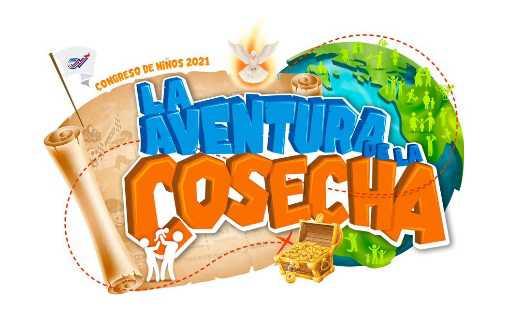 Por tal motivo, entendemos que la cosecha apenas comienza, por ello entendemos que debemos trabajar de la mano con discipulado para fortalecer todo el trabajo para mantener y multiplicar la cosecha, para ello proponemos:“La Aventura de la Cosecha”, apenas comienza, por eso consolidamos a cada líder comunitario que ganamos durante el congreso.Abramos células de crecimiento u Oikos de Paz con los niños ganados, para poder pasarlos por el proceso, con el fin de convertirlos en líderes multiplicadores dentro de la visión. Ya que, si cada uno de ellos es discipulado, y al registrar tu célula de niños avanzas en la conquista.Cada padre que hemos ganado, es atendido con respeto y amor, consolidarlo, discipularlo y enviarlo es la clave de nuestro éxito. ¡Son más de 15 mil personas que hemos ganado a través del Congreso de Niños, La Aventura de la Cosecha apenas comienza! Seguimos trabajando por la transformación de nuestra nación.----------		----------		----------		----------		---------Recuerda que somos parte del sueño de Dios en la tierra. Por lo tanto, también somos parte del compromiso de formar un millón de intercesores para ganar mil millones de personas.Si aún no estas registrado en MOGLIE (Movimiento Global de Intercesión y Evangelización), aquí te dejamos el código QR para que puedas descargar la aplicación y ella te ayudará en el proceso de registro.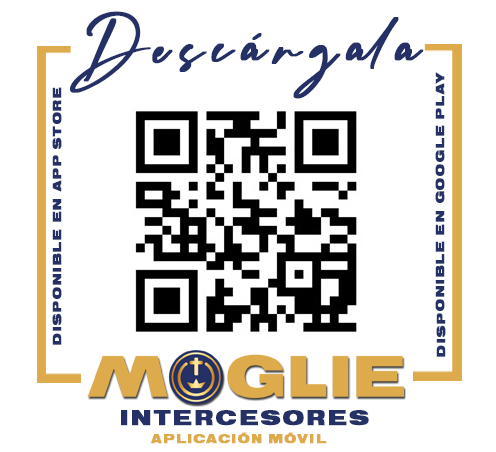 